ABOUT US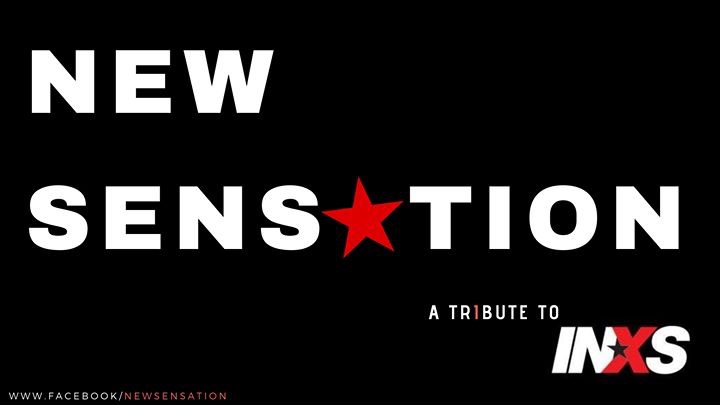 New Sensation is the long awaited INXS tribute band that pays homage to the greatest rock band to come out of Perth Western Australia. WHAT WE DOFocused on delivering a high energy professional show that        features the greatest music tracks that spanned INXS’ illustrious 40 year career, New Sensation aim to embody the spirit of INXS each and every time they take to the stage to pay tribute. This fully authentic show takes audiences on an engaging musical journey through all the biggest INXS hits, spanning 4 decades, with tracks such as Listen Like Thieves, Burn for You, Need You Tonight, I Send a Message, Never Tear Us Apart, Original Sin, Don’t Change, Devil Inside and of course what's a New Sensation show without the icon smash hit New Sensation! These and many, many more are all in store for the ardent and most fervent INXS fan... But enough about us....                                                                                 Come and immerse yourself in the sights, sounds and emotion that is New Sensation.                                         Experience the Difference!BOOK US NOW FOR YOUR UPCOMING EVENTWe pride ourselves on exceeding expectations and making it work for you.http://www.newsensationinxs.comBOOK US NOW FOR YOUR UPCOMING EVENTCONTACT INFORMATIONAgent Bookings:Focus PromotionsSean DavidsonPh: 0400 363 633admin@focuspromotions.com.auDirect Bookings:Jeremy HarrisPh: 0419 966 948newsensationinxstribute@gmail.comExperience the Difference!BOOK US NOW FOR YOUR UPCOMING EVENTWe pride ourselves on exceeding expectations and making it work for you.www.facebook.com/newsensationinxstributeband